Shrikhand Indian dessert(by Dharani from Mrs. Lee’s class)Ingredients:Indian yogurt: 1.5 kgSugar: 750 grams (fine sugar is preferred)Saffron: Few strandsMilk: 1.5 tbspPistachio: 1/3rd cupCashew: 1/2 cupAlmonds: 4-5Cardamom powder: 1.5 tspProcess:Take the yogurt and tie it in a muslin cloth and hang it overnight. This will allow all the water from the yogurt to drip and will have a completely dried waterless yogurt. (There might be a little water at the base but that’s fine). This process is called Hung Curd. Another way of getting the hung curd is by placing about 5-6 pieces of paper towel on a regular strainer. See to it that there is no gap or strainer visible after placing the towels. Place the strainer on a big bowl so the water that drips will get collected in the bowl. Then pour the yogurt on the paper towel and cover it with a plate or a larger vessel so that it forms a vacuum. Let it sit overnight. The next morning, start with crushing all the nuts with a mortar and pestle into very small chunks. You might get some fine powder too but that’s fine. Having smaller chunks tastes better while eating.Heat the milk in a microwave for 30 sec. When it’s heated add the saffron strands and let it sit for a while.This is how the yogurt will look like after the water is drained out. (see photo below of Hung Curd)Now take the hung (dried) curd, place it in a bowl and mix it with an electric hand blender for about 4-5 mins.Once the curd is churned add the sugar and churn again for a couple of mins.Once the sugar is mixed add cardamom powder, crushed nuts & saffron soaked milk along with saffron to the churned curd.Mix all the ingredients with a silicon spatula with the fold and cut method until well incorporated. DO NOT use the electric blender at this point.Once done store it in a container and refrigerate it for at least 6 hours.Enjoy the Shrikhand with indian fried bread (puri).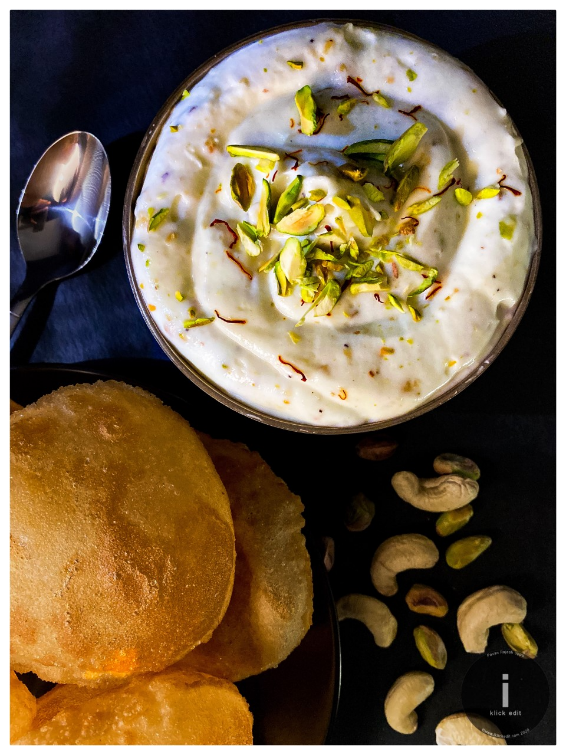 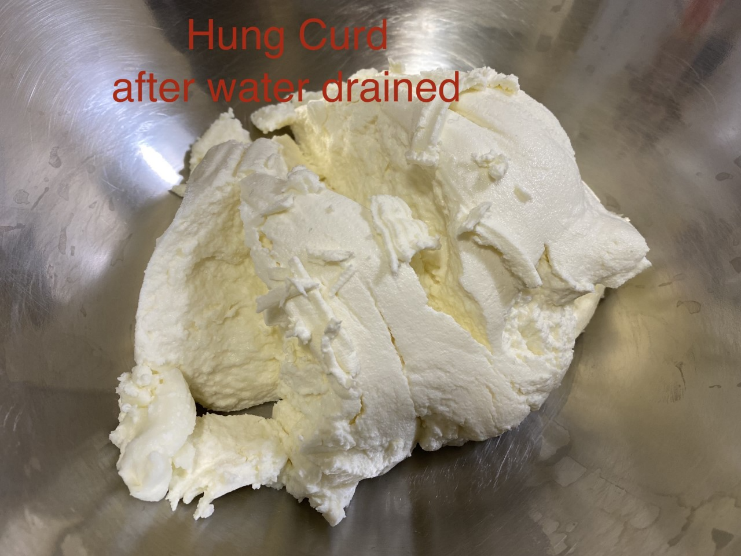 